Heinrich-Heine-Universität Düsseldorf   40225 Düsseldorf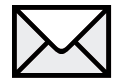 An die Dekanin/den Dekander Wirtschaftswissenschaftlichen FakultätHeinrich-Heine-Universität DüsseldorfUniversitätsstr. 140225 Düsseldorf- Promotionsangelegenheiten -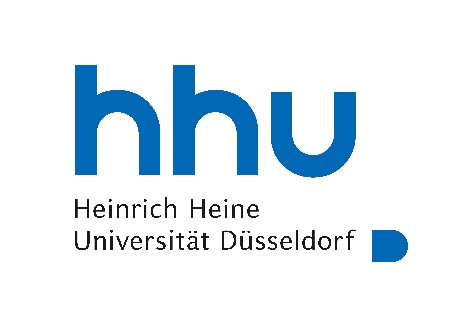 Bescheinigung über den Empfang der Pflichtexemplare gemäß § 13 (5) PO vom 25.11.2013Sehr geehrte Frau Dekanin/sehr geehrter Herr Dekan, hiermit bescheinige ich,    , dass ich die vorgesehene Anzahl an Exemplaren der Dissertation von     mit dem Titel „“ erhalten habe.Mit freundlichen GrüßenDüsseldorf, der 			____________________________________	Unterschrift der Betreuerin/des Betreuers